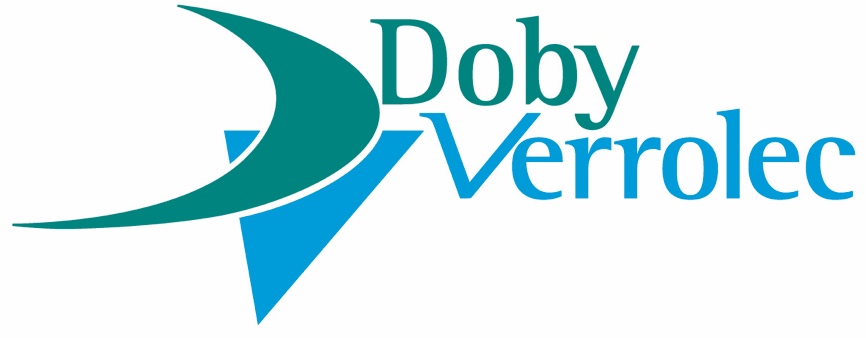 Press Release01 May 2018EasyFit Tabbed Access Doors now manufactured in the UK
Doby Verreloc’s new EasyFit Tabbed Access Doors offer the ideal solution for fast, safe and effective access to ventilation and air conditioning equipment mounted within ductwork, such as fire and volume control dampers.Manufactured in the UK, EasyFit Tabbed Access Doors, cam locks and locking brackets are formed using Z275 galvanised steel and the doors are insulated with high density glass wool. The riveted box construction underlines the rigidity of the package, minimising the potential for door failure.Unlike some other manufacturers, Z275 steel is used across all components, which means that the risk of corrosion, leakage and failure, as well as any replacement installation costs is heavily reduced. Conventional duct doors may likewise be formed of Z275 steel but the associated cams and locking brackets are often much lower in coating weight. When it comes to inspection, maintenance and duct cleaning purposes, Doby Verreloc’s Tabbed Doors are quick and easy to install as no sealant or extra fixings are required. What’s more, the Access Doors are fully compliant with the BESA DW144 standard and are available in a variety of sizes.Malcolm Moss, Managing Director of Doby Verrolec says: “The first key strength of our Easyfit Tabbed Access Doors is that Z275 galvanised steel is used on all parts, unlike some other products on the market. Secondly, as the doors have been manufactured to precision in the UK, this results in shorter lead times. Finally, the fully riveted box construction ensures greater strength and durability which ultimately saves customers money on re-installation over the long term.”www.dobyverrolec.comNote to editorsDoby Verrolec is part of the global manufacturing group Heitkamp and Thumann who specialise in the production of precision engineered components. Doby Verrolec is the largest UK manufacturer of ductwork jointing systems and from their headquarters in Country Durham they carry out everything from design through to manufacture and despatch.  Designed and produced by Doby Verrolec, the DobyGrip wire suspension system is a complete solution for suspending fixed loads and provides an alternative to traditional suspension systems for HVAC and electrical installations.For further information please contact Keystone Communications:Tracey Rushton-ThorpeTel: 01733 294524Email: tracey@keystonecomms.co.ukLeandra GravesTel: 01733 294524Email: leandra@keystonecomms.co.uk